MICROSOFT QUARTERLY HIGHLIGHTS, PRODUCT RELEASES AND ENHANCEMENTS FY24 Q3Every quarter Microsoft delivers hundreds of products, either as new releases or services or as enhancements to current products and services. These releases are a result of significant research and development investments, made over multiple years, designed to help customers be more productive and secure and to deliver differentiated value across the cloud and the edge. Following are the major product releases and other highlights for the quarter, organized by product categories, to help illustrate how we are accelerating innovation across our businesses while expanding our market opportunities.Microsoft 365 Consumer/CommercialSummary by Copilot in classic Outlook for Windows combines the power of LLMs and Outlook data to help users do more. Copilot can summarize email threads and extract key points. Coaching by Copilot in classic Outlook for Windows coaches users on how to best get their message across and how they can adjust the tone and length of your message. Copilot in Forms streamlines survey and form creation by generating relevant questions and suggestions based on user input, resulting in well-crafted forms that engage the audience and improve response rates. Copilot in Viva Goals lets users leverage generative AI to help set business goals and align teams to their organization’s strategic priorities. It also offers in-app guidance to users for creating, refining and summarizing goals, as well as for sharing goals updates. Organizations can now view multiple external benchmarks in Viva Glint to understand how engagement metrics compare across a variety of views. This feature is now a standard part of Viva Glint. Microsoft TeamsThe new Copilot experience in Teams works alongside a user to bring together data from the user’s documents, presentations, email, calendar, notes and contacts in Microsoft Teams. The Copilot experience features improved prompts with information relevant to the user (e.g., people they work with, their meetings, their files, etc.), access to the Copilot chat history, and a library of prompts from Copilot Lab. Intelligent recap for Teams meetings is now available for Teams users with a Copilot for Microsoft 365 license. Additionally, intelligent meeting recap functionality is now available on the Teams iOS and Android apps, allowing users to conveniently access AI-generated meeting notes, AI-generated tasks, name mentions, and meeting recordings even from their mobile devices. Meetings are more fun and personal with Decorate your background. Meeting participants can use this new generative background effect to show up their best — even when the space they’re working from isn’t at its best. Decorate your background uses the power of AI to generate a virtual background that enhances their real-world room, such as by cleaning up clutter or adding virtual plants to a wall. This is available for users with a Teams Premium license. To support hybrid work and geographically distributed organizations, we have integrated Microsoft Mesh into Teams. Mesh transforms ordinary Teams meetings into immersive 3D experiences that help make virtual connections feel more like face-to-face ones. Attendees can have their avatars step into one of the ready-made 3D immersive spaces crafted for team social gatherings, brainstorming sessions or roundtable discussions. Moreover, meeting organizers licensed for Teams Premium can design custom immersive experiences to meet their organization’s unique needs, such as employee events, trainings, virtual tours or internal product showcases. In “Bring Your Own Device” (BYOD) meeting rooms, employees bring their laptops and connect to a display, projector, speakerphone and/or camera. The new shared display mode in Teams will automatically detect the connected display and broadcast only what is in the meeting window directly onto the screen for meeting participants in the room to see. IT administrators can now view BYOD rooms in the Teams Rooms Pro Management Portal with a comprehensive overview of the rooms’ utilization and activities. With click-to-call, organizations can provide their customers with an easy way to reach their sales and support teams directly from their webpage with one click. The organization’s developers can add, customize and program the click-to-call widget to connect customers to a specific Teams call queue or auto attendant, and the call recipient will receive the call directly in Teams. Now, anyone invited to a Teams meeting can create Collaborative meeting notes both before and after the meeting. This means more collaboration, more efficiency and an even more seamless teamwork experience. Administrators can troubleshoot meeting quality more efficiently in the Teams admin center thanks to real-time telemetry being available for an extended period — up to seven days after the end of a meeting. This helps admins identify and solve audio, video, content-sharing and network-related issues for specific meetings. Real-time telemetry is gathered automatically for users with a Teams Premium license and is retained for seven days. For other users, real-time telemetry is only gathered when an admin accesses the in-progress meeting in the Teams admin center and is retained for 24 hours.  
The new discover feed is a personalized feed that surfaces the most relevant content in Teams channels, based on the people you work with or the topics you might be interested in. The discover feed surfaces channel posts that you may not be aware of, because you are not directly mentioned, replied to or tagged. Scroll through your feed, easily catch up on news, and like, comment or share a post from the discover feed, just like any other channel post.  
Channel owners and administrators can now archive channels no longer in use while preserving their content, including messages, files and tabs. The archived channel is removed from the active teams and channels list, and no more actions will be allowed. If needed, archived channels can be restored. WindowsWindows 11 February release provides the latest innovation for Windows 11, delivering a host of new features including Copilot in Windows skills and plugins, updates to inbox apps, and improvements to features like Snap, Widgets and Inking. This update also offers enterprise customers a simplified way to manage updates across their organization with a unified Windows Autopatch solution. We also continue to make Windows 11 the most accessible version of Windows ever with a host of features such as voice shortcuts that make Windows 11 accessible by default. Windows 365 Boot lets employees sign in directly to their Windows 365 Cloud PC so they can access their files and apps faster and more securely, and it makes it easier to share the same physical device with other employees that have their own Cloud PC. The February updates to Windows 365 Boot make sign-in and personalization for users with dedicated devices faster and more convenient. Windows 365 Switch lets employees launch and connect to their Windows 365 Cloud PC or switch between their Cloud PC and local desktop using the Windows 11 Task view. The Windows 365 Switch update makes the overall feature more immersive, enabling disconnection of a Cloud PC directly from the local PC, and providing desktop indicators as an easier way to distinguish between local and cloud environments. This is now also enabled for Windows 365 Frontline. Windows 365 Customer Lockbox ensures that Microsoft support engineers can’t access content to do service operations without explicit approval. This is a generally available feature. Dynamics 365Dynamics 365 Customer Service continues to innovate on improving the agent productivity with Copilot enabled by default, an enhanced outbound dialing experience that makes it easier to call customers, and an inbox view of records enabled for routing.Dynamics 365 Field Service now includes optimized schedule board navigation patterns, that is more intuitive and efficient to manage schedules, with reduced steps and no extensive training or support requirements. Dynamics 365 Sales is fully embracing Copilot innovation and extensibility, focusing on harnessing data and AI tools to support sellers in comprehending customer needs and expediting deal processes seamlessly. Within Dynamics 365 Sales, Copilot delivers personalized recommendations and contextual actions, enabling sales organizations to gain timely insights and enhance productivity. In Dynamics 365 Sales, administrators can now benefit from an improved overview page experience allowing fast feature discovery and enablement. As selling is often a team sport, we have optimized the sequence experience to allow sellers to work simultaneously on a set of planned actions on a single record. Forecasting is also made easy with instant access to crucial sales insights and tracking performance against targets to look for new opportunities to close.Copilot in Dynamics 365 Sales is an in-app AI assistant for sellers to leverage insights and streamline workflows, allowing them to effectively manage their sales activities, nurture customer relationships, and achieve sales success. Sellers can use Copilot to make use of the sales skills available for improving their productivity. We’ve introduced tailored summaries allowing organizations to tailor our record summaries to include business specific fields. Managers can also gain access to our latest coaching dashboards using the power of conversation intelligence to see a holistic view of sales team conversations and recommendations.Dynamics 365 Customer Insights makes it easy to create customer profiles and insights by unifying and enriching data from a variety of demographic, transactional, and behavioral data sources. Users can access customer profiles in Dynamics 365 applications. For example, marketers using Customer Insights - Journeys can create segments of contacts or leads based on their customer lifetime value metric and add customer profile fields as dynamic content in messages, even when targeting contacts or leads.Users can now also securely share data with everyone in their organization or power advanced analytical and data warehousing workloads. With Azure Synapse Link for Dataverse, they can confidently replicate the most mission-critical workloads to an Azure Data Lake or Azure Synapse.Dynamics 365 Commerce new features allow Manufacturers to transform their business models by offering a self-service portal to distributors that can check inventory and complete orders with a headless commerce API. It also offers self-service portal to the outlet buyers who can order from a specific group of distributors or directly from the manufacturer, resulting in building strong, lasting business relationships through effective and transparent transactions.Businesses can now use Copilot in site builder to enhance product pages. With Copilot in site builder, merchandisers with large product catalogs can create content quickly while ensuring that the AI-generated content created by Copilot is tailored to their target audience and brand tone. Copilot in site builder will help merchandisers achieve higher conversion rates with less effort.With Dynamics 365 Supply Chain ManagementOrganizations can now simplify and optimize customer returns. Before, users had to create return order lines and RMA numbers manually before sending it to the warehouse. Now, they can handle returns faster and print return labels when needed. Warehouse workers can also process return items quickly with the Warehouse Management mobile app. These changes will reduce time and work for customer return management.Dynamics 365 Finance has added the ability to use an add-in for Microsoft Excel to visualize Business performance planning plans, budgets, forecasts and reports. Businesses can now use the new universal tax rate API released within Globalization Studio to simplify integrations with ISV tax solutions, such as Vertex and Avalara.  Additional functionality has been added to cash management, invoice capture, and credit and collections. Six new variations of the Spanish language are available for customers running operations in Bolivia, Dominican Republic, Ecuador, Guatemala, Peru, and Venezuela. Dynamics 365 Project Operations has expanded functionality across stocked and non-stocked inventory scenarios including updates to subcontracting, budgeting, financial dimensions, intercompany, and invoicing. Within the fully embedded Microsoft Project for the web organizations can now increase the task limit to 1,000 per project to accommodate more complex project tracking.Microsoft Copilot for SalesMicrosoft Copilot for Sales brings together the power of Microsoft Copilot for Microsoft 365 with sales-specific insights and actions to streamline business processes and automate repetitive tasks. It works with Microsoft Dynamics 365 Sales and Salesforce Sales Cloud CRM platforms and keeps sellers right in their flow of work in Microsoft Teams, Outlook and Word. Sellers can add contacts and update CRM records in Outlook and Teams, generate email summaries and email drafts that pull in relevant CRM information, get sales assistance like meeting preparation notes, sales tips, and competitor insights and view Copilot-generated meeting summaries including sales keywords, KPI analysis, and suggested sales tasks.Microsoft Copilot for ServiceCopilot for Service extends existing CRM and contact center solutions with generative AI to accelerate onboarding and case resolution, improve efficiency, and automate tasks for service agents in their flow of work—providing the flexibility to embed a copilot directly in CRMs like Salesforce, as well as access in productivity apps such as Outlook and Teams.Microsoft Power PlatformShared devices mode on iOS devices allows seamless sign-in and sign-out experiences on shared devices, ensuring user data protection. This feature supports frontline workers and educational scenarios where Power Apps are used on iOS devices that are shared among multiple users. Copilot assistance for filling forms in model-driven apps is a feature that uses AI to suggest filling out fields in forms. It provides context-aware suggestions, streamlining data entry and saving time for users across Power Apps and Dynamics 365 model-driven apps.Custom processing for invoice and document field types allows users to create specialized models for extracting custom fields from invoices, while the new typed fields feature enhances document extraction precision by identifying field types such as numbers and dates. These enhancements streamline workflows and improve accuracy in data extraction tasks. Customer-Managed Key (CMK) in Power Platform allows users to control their database encryption key. Auto key rotation with Azure Key Vault key versioning ensures regular key changes for enhanced security and compliance.The inactive editor capability in Canvas Copresence allows readers to take control if an editor remains inactive for two hours, without losing the editor’s progress. This is an upgrade from previous versions, which allowed only one editor on a page at a time. The Dependent Assembly feature provides a supported way for developers to include additional dependent assemblies along with the plug-in assembly when registering a plug-in with Microsoft Dataverse. This feature allows developers to include other required .NET assemblies or resources (for example, localized strings) with their plug-in assembly in a single NuGet package uploaded to the Dataverse server during the registration process. Secure implicit connections in Power Apps enhance security by distributing a proxy connection specific to an app, preventing misuse and unauthorized access. This ensures controlled communication and query restrictions within the platform.Built-in Dataverse offline for canvas apps is a feature that enables users to work with data even when they’re disconnected from the network. It allows seamless synchronization of data between the local device and the cloud-based Dataverse service, ensuring uninterrupted productivity and data consistency.Copilot Studio code sample demonstrates how to publish a custom copilot to a SharePoint site, with a seamless single sign-on experience. This solution integrates Generative AI features in Microsoft Copilot Studio with SharePoint and OneDrive, allowing for the creation of conversational AI experiences that can access protected data sources. Microsoft Industry CloudIn EducationEducator-focused AI features in Microsoft Teams for Education help educators easily and quickly personalize content for every student — including rubrics, assignment instructions, personalized reading passages, comprehension questions and learning objectives — all while saving time for the educator and keeping them in control. Previously available for all Microsoft 365 or Office 365 A3/A5 faculty, higher education institutions can now purchase Copilot for Microsoft 365 as an add-on for students aged 18+ with assigned licenses. Educators and students around the world are already using Copilot to draft content, brainstorm new ideas, and free up their time to focus on what matters most. Microsoft Cloud for SustainabilityESG Value Chain Solution is available in Microsoft Sustainability Manager. For most organizations, supplier activities can account for upward of 80% to 90% of their emissions footprint. Now organizations can simplify data collection and provide a seamless and more secure process for suppliers. And they can run advanced analytics on ESG value chain data in one place and find emissions-reduction opportunities within their value chain.New water data capabilities in Microsoft Cloud for Sustainability focus on standardizing water data for water sustainability use cases, providing a single source of truth through multisource data acquisition. The purpose-built Microsoft Cloud for Sustainability water data model enables efficient calculations, visualization, analysis and reporting. Microsoft Cloud for Healthcare DAX Copilot, now embedded within Epic, records in-office and telehealth patient visits with patient consent directly in Haiku (Epic’s mobile application) and produces draft notes for immediate physician review and completion — expanding care access, enhancing provider and patient experiences, and improving healthcare outcomes.Microsoft Cloud for Retail New Copilot template on Azure OpenAI Service introduces more engaging shopping experiences for customers. Retailers can use it to build more individualized experiences across their existing websites and apps, empowering shoppers to use natural language conversations to guide them to the goods they need.LinkedInWe hit the one-year anniversary of collaborative articles on LinkedIn and introduced new features like an updated mobile experience, an opportunity to engage further with other contributions and international language expansion. We introduced new ways for members and Premium subscribers to network with the right people, faster. The launch included AI-powered messaging to craft a draft message to someone and highlighted the new network tab layout.Expanded Thought Leader Ad’s capabilities allow advertisers to sponsor content from any member — not just employees — for any Page that they manage.Dynamic UTMs allow marketers to automatically add UTM options to their campaigns as opposed to building them manually. Sponsored articles allow brands to amplify the reach of their long-form content on the platform.AzureFollowing is a select list of generally available Azure products, services and enhancements for the quarter. A full list can be found at https://azure.microsoft.com/en-us/updates/.Azure Core InfrastructureAzure Virtual Desktop for Azure Stack Hyperconverged Infrastructure (HCI) lets users securely run virtualized desktops and apps on-premises. For customers with regulatory compliance and data residency requirements, latency-sensitive workloads, or who manage data gravity, Azure Virtual Desktop for Azure Stack HCI extends the capabilities of the Microsoft Cloud to their datacenters. Combining the benefits of Azure Virtual Desktop and Azure Stack HCI, Azure Virtual Desktop for Azure Stack HCI uses the familiar Azure portal and the exclusive Windows 11 and Windows 10 multisession capabilities to bring together the flexibility of an industry-leading cloud VDI service with the on-premises control users need to fit their unique business requirements.Automatic Image Creation via Azure VM Image Builder is critical for keeping images up to date and secure. It also minimizes the manual steps for managing individual security and image update requirements. Users no longer have to manually update images that have been patched. Instead, they can create “triggers” for the images they want to update automatically and allow the Azure Image Builder service to perform the build for you.Azure Elastic SAN, the industry’s first fully managed, cloud-native storage area network, is now generally available. Simplifying deployment, scaling and management, it meets the demand for seamless migration of SAN environments to the cloud. New features include performance monitoring with Azure Monitor Metrics and incident prevention via Azure Policy. Snapshot export is now publicly available without signup.Application Gateway for Containers is the next evolution of Application Gateway + Application Gateway Ingress Controller, providing application (layer 7) load balancing and dynamic traffic management capabilities for workloads running in a Kubernetes cluster. Azure Virtual Network Manager topology view (AVNM) is a highly scalable and available network management solution that allows users to simplify network management across subscriptions globally. Azure Resource Topology (ART) allows users to visualize the resources in their network — collaborating with AVNM results in a topology view contextualized by their AVNM connectivity configurations.Azure Strategic WorkloadsOracle Database@Azure announce a new region. Oracle and Microsoft announced general availability for Oracle Database@Azure in the Azure Germany West Central region in Frankfurt along with plans to add five new regions, bringing the total planned regions to 15 by the end of 2024.Azure Hybrid and Edge ManagementBringing the benefits of Azure Virtual Desktop and Azure Stack HCI together, Azure Virtual Desktop for Azure Stack HCI lets organizations securely run virtualized desktops and apps on-premises at the edge or in their datacenter. For organizations with data residency requirements, latency-sensitive workloads or those with data proximity requirements, Azure Virtual Desktop for Azure Stack HCI extends the capabilities of the Microsoft Cloud to your datacenters.Azure Stack HCI version 23H2 brings adaptive cloud principles to the full stack. You can deploy and operate everything from hardware to applications using Azure Resource Manager and core Azure management services, unifying siloed teams around a common platform. New container-based apps run alongside existing VMs with Azure Kubernetes Service, and every workload is automatically Azure Arc enabled, making it easy to leverage cloud-based configuration, observability and advanced security across all resources.Azure Arc-enabled servers empower you to manage Windows physical servers and virtual machines hosted outside Azure using the Azure control plane. Windows Admin Center provides an Azure Arc onboarding experience through our Azure hybrid center. New in this release, we’ve extended this experience and made it available on our All Connections page — the first page you see when you open Windows Admin Center. Now you can select multiple servers and, with a few simple clicks, onboard them to Azure Arc all at once. Azure HPC + AIAzure NC H100 v5 virtual machines (VMs) are an excellent platform for executing diverse AI and high-performance computing (HPC) workloads. These workloads demand substantial computational power, large capacity of high-performance memory and advanced GPU acceleration, and the NC H100 v5 is ideally suited for the challenge as illustrated in our recent industry-leading results for AI inference.Azure DataUsers can use server logs for Azure Database for PostgreSQL – Flexible Server to enable logging for their database instance and save the results to a file. Use the information in these logs to get detailed insights about the activities executed on a server, and then identify and troubleshoot potential issues.The read replica feature in special regions with Azure Database for PostgreSQL – Flexible Server allows users to isolate read workloads to the replicas, ensuring optimized performance, while directing write workloads to the primary server. This separation not only improves efficiency but also enhances the overall system reliability.Serverless for Hyperscale in Azure SQ Database brings the benefits of serverless and Hyperscale together in a single database solution. Serverless Hyperscale optimize price-performance and simplifies performance management for databases with intermittent and unpredictable usage while leaving headroom for growing to extreme scale and delivering high-performance during active usage periods.Microsoft Defender for Cloud is now available for Microsoft Azure Database for PostgreSQL – Flexible Server. Microsoft Defender for Cloud detects anomalous activities including unusual and potentially harmful attempts to access or exploit databases. Azure AnalyticsAzure Data Explorer adds new geospatial capabilities in Kusto. These new functions enhance Kusto’s geospatial capabilities, allowing you to perform more complex analyses and gain deeper insights into your geospatial data.Italy North region added to Azure HDInsight. Azure HDInsight is a managed, full-spectrum, open-source analytics service in the cloud for enterprises.Israel Central region added to Azure HDInsight. Azure HDInsight is a managed, full-spectrum, open-source analytics service in the cloud for enterprises.We have made the migration of Azure Virtual Network injected Azure Data Explorer cluster to Private Endpoints generally available. This feature allows you to migrate your VNet- injected ADX cluster to Private Endpoints with minimal downtime and disruption.NBCROW compression is a new feature in Kusto’s TDS implementation. NBCROW stands for Null Bitmap Compressed Row. It is a data type that the Tabular Data Stream (TDS) protocol supports. NBCROW compresses the null values in a row of data into a bitmap, where each bit represents the presence or absence of a null value.Azure Serverless and App Dev ServicesAll Azure Spring Apps regions under the Enterprise plan are eligible for substantial cost savings — 20% for one year and 47% for three years compared to pay-as-you-go — when you commit to Azure savings plan.Azure Spring Apps Feature Update Q4 2024: Spring Cloud Gateway supports a response cache and more. The following updates are now available in the Enterprise plan: Spring Cloud Gateway supports a response cache, API Portal supports enable/disable of the try-out option, and service connector supports application-level settings, richer information in the build history. Azure Red Hat OpenShift now offers Resource Health for clusters with integration with Azure Monitor via Signals and Alerts.Visual Studio Code extension for Azure Kubernetes Service (AKS) has recently been updated to bring new capabilities, features and improvements. Highlights include a brand-new cluster create experience, reconcile/abort cluster, enhanced networking capabilities such as granular packet capture/tcp dump and more.Mount Azure Storage as a local share in App Service Linux Now supports NFS. NFS support is now available for App Service Linux code and container when mounting an Azure File share as a local share for the web app.App Service Backup and Restore over Azure Virtual Network allows customers to use custom backups and back up their web app’s files and configuration data to a firewall-protected storage account if the following requirements are fulfilled: if the app is integrated with a virtual network, or the app is in a v3 App Service environment and the storage account has granted access from the virtual network that the app is integrated with, or that the v3 App Service environment is created with.Microsoft open sources Retina: a cloud-native container networking observability platform. Retina is designed to address mounting challenges by providing a comprehensive network observability solution for cloud-native applications.Azure App Service released the “Automatic Scaling” feature. Automatic scaling is available for Premium V2 and Premium V3 pricing tiers and supported for all app types. “Automatic Scaling Instance Count” is now available for web apps where Automatic Scaling is enabled. Developer Tools, Services and GitHub

GitHub Repository Custom Properties offer a flexible way to add meaningful metadata to your repositories that simplifies repository classification, enhances discoverability and seamlessly integrates with rulesets.GitHub Enterprise Cloud and as part of GitHub Enterprise Server version 3.13, enterprise and organization audit log events will include the applicable SAML and SCIM identity data associated with the user. This data provides increased visibility into the identity of the user and enables logs from multiple systems to quickly and easily be linked using a common corporate identity.SSH CA support for enterprise-owned user accounts is available for customers using Enterprise Managed Users in GitHub Enterprise Cloud and will be included in GitHub Enterprise Server 3.14. Enabling this setting allows developers to use a single SSH certificate for all their interactions with GitHub across their user account’s repositories and their enterprise’s repositories.Dependabot grouped security updates automatically groups Dependabot pull requests and lets you specify several additional options to fine-tune your groupings.Code scanning autofix covers more than 90% of alert types in JavaScript, Typescript, Java and Python, and delivers code suggestions shown to remediate more than two-thirds of found vulnerabilities with little or no editing. Powered by GitHub Copilot and CodeQL, code scanning autofix embeds security expertise into GitHub Advanced Security and moves the developer experience closer to where a vulnerability found means a vulnerability fixed.Secret scanning with push protection for public repositories, now enabled by default, helps open-source developers safeguard their secrets and their reputations.With Project Status Updates you can now provide high-level details on the status, timing and progress of your project, directly from the project.The latest version of GitHub Enterprise Server, 3.12 launched. With this version, customers can choose how to best scale their security strategy and gain more control over deployments. Highlights include restrict your deployment rollouts to select tag patterns in GitHub Actions Environments, enforce which GitHub Actions workflows must pass with organizationwide repository rulesets, and automate pull request merges using merge queues, automating the process of validating and merging pull requests into a busy branch, ensuring the branch is never broken, reducing time to merge, and freeing up developers to work on their next tasks.GitHub Copilot Enterprise drives greater development velocity and improves code with a bias toward organizational compliance by integrating AI coding assistance into GitHub.com and providing developers with customized coding assistance and suggestions tailored to their organization’s code and knowledge base. These capabilities are featured alongside the AI-powered code completion and chat assistance that have increased developer productivity by up to 55% and code quality by up to 15% for tens of thousands of organizations.Driven by GPT-4, GitHub Copilot Chat in JetBrains IDEs, such as PyCharm, IntelliJ IDEA, WebStorm, Rider and more, is a contextually-aware tool that tailors suggestions to a developer’s specific coding tasks and even allows explicitly adding files for reference. It empowers developers to innovate efficiently by assisting with complex concepts, code explanations, unit testing and many more use cases, all while effortlessly adjusting to your preferred language style.GitHub Copilot in the CLI allows users to access the power of GitHub Copilot to get command suggestions and explanations without leaving the terminal. Developers can use GitHub Copilot to execute suggested commands. And with a couple of new helper aliases, developers can use fewer keystrokes to jump into the GitHub Copilot in the CLI experience and get a more streamlined experience to execute and reuse commands. 
Write custom CodeQL queries within GitHub Advanced Security for Azure DevOps to find specific vulnerabilities and errors. Users are required to create a custom configuration file to modify CodeQL’s default analysis.Azure AIAzure Machine Learning – Continuous Model Monitoring is a critical step in the machine learning lifecycle. Azure Machine Learning customers can use model monitoring, now generally available, to track model performance in production, better understand model behavior from both data science and operational perspectives, and inform ongoing optimization for improved business value and compliance.Azure OpenAI Service on your data empowers users to leverage the power of OpenAI models, such as GPT-4, and incorporates the advanced capabilities of RAG (Retrieval Augmented Generation) model, directly on their data with enterprise-grade security on Azure. Whisper in Azure AI Speech is generally available. Whisper is a speech-to-text model from OpenAI that developers can use to transcribe audio files. Developers can begin using the generally available Whisper API in both Azure OpenAI Service as well as Azure AI speech services on production workloads, knowing that it is backed by Azure’s enterprise-readiness promise.Azure AI Infrastructure – Azure NC H100 v5 VM is designed for midrange training, inferencing and high-performance computing (HPC) simulations; it offers high performance and efficiency.Azure DatacenterMicrosoft Azure officially opened Spain Central region for select customers and partners, under Managed Access with full production SLA. During this time, select customers are allowed to run workloads to ensure service quality and availability. This design is a 3+0 region datacenter region with 100% of fundamental Azure services deployed to the region. Spain Managed Access customers include Telefonica, Comunidad de Madrid, Prosegur, Naturgy, Carrefour and BBVA. Microsoft Azure officially opened Mexico Central region for select customers and partners, under Managed Access with full production SLA. Over the coming weeks, Mexico Central will be publicly available for organizations using Microsoft Azure and Microsoft 365, with Dynamics 365, Power Platform and Xbox following soon thereafter. Twenty customers are using Managed Access, including SAT, Aleatica and Beiersdorf. Microsoft Azure officially opened Taiwan North region for select customers and partners, under Managed Access with full production SLA. Taiwan North, the primary hub region in Taipei metro area, and Taiwan Northwest, the hidden satellite in Taoyuan area, are under lease to complete the 1+1 design equipped with cutting-edge 400G RNGs. There are currently three anchor customers including TSMC, Chungwa Telecom company and TrendMicro Inc. SurfaceMicrosoft announced new Surface AI PCs built exclusively for business: Surface Pro 10 for Business and Surface Laptop 6 for Business. These are the first Surface PCs optimized for AI, with the new Copilot key being added to Surface Laptop 6 and Surface Pro keyboards that accelerate access to the best Windows AI experiences. The Microsoft Adaptive Accessories will now also be available to commercial customers.Gaming“Minecraft” and BBC Earth released a DLC inspired by the latest series from BBC Studios’ Natural History Unit, Planet Earth III. The map is available for free download in the Minecraft Marketplace. “Palworld” game preview launched on Xbox Series X|S, Xbox One and Windows PC, and with Xbox Game Pass and PC Game Pass. “Palworld” is an online open world game where players are given the ability to capture over 100 Pals, or monsters, with a range of abilities. Since launch, the game has engaged more than 10M players on Xbox.“Sea of Thieves” released its Season 11 update, reinventing the game’s longstanding gameplay loop by making it easier for players to immediately jump into the action and maintain the flow of play. Pirates can now join quests immediately from their ship and dive to their destination, allowing for shorter gameplay sessions that can accommodate a wider range of player preference and behavior. 343 Industries launched Operation: Spirit of Fire in “Halo Infinite,” adding three new multiplayer maps, Forge improvements, new customization, Battle Pass and more.“Minecraft Education” launched Good Game ahead of Safer Internet Day. This story-based adventure is a new addition to the CyberSafe collection of immersive learning worlds designed to help young people stay safe, happy and thriving online. “Microsoft Flight Simulator” launched its free “Dune Expansion” downloadable content (DLC) allowing pilots to travel off-world for the first time in franchise history. Minecraft Marketplace announced a new category of DLC called add-ons, which add custom blocks, items, mobs, recipes and more to any new or existing Minecraft vanilla world.Obsidian launched the critically acclaimed, award-winning “Pentiment” game title on PlayStation 4, PlayStation 5 and Nintendo Switch. “Pentiment” is an adventure role-playing game with a striking visual style inspired by the history it portrays and one of four Xbox titles being made playable for other consoles. Xbox released several new accessories over the course of Q3, including the introduction of the Vapor Series to Xbox Design Lab, the Xbox Wireless Controller – Dream Vapor, and the customizable Xbox Wireless Controller – Fallout in Xbox Design Lab and the Xbox Wireless Controller – Artic Camo Special Edition.Microsoft Search, Advertising and NewsOrganizational branding in Edge for Business allows admins to customize Edge for Business with their organizational branding, including their organization name, profile accent color, logo and icon overlay for the Edge for Business logo on the taskbar. This branding can help users more easily differentiate between multiple profiles and browser windows.Eligibility for Microsoft Copilot with commercial data protection expanded to more commercial and education customers at no additional cost. In Q3, eligibility expanded to include Microsoft 365 F1, Microsoft 365 Apps for business and Business Basic, and Office 365 E5, E3, E1, and F1. Copilot with commercial data protection is available from copilot.microsoft.com and in Bing, Edge and Windows. It is also available in the Microsoft Copilot mobile application (Intune management available).Copilot in Edge can now help you find exactly what you need within a video in less time. Take the gardening example. Copilot in Edge will break a video down for users into clickable time stamps, so you can jump to the parts of the video that matter most to you or go back to specific parts you want to rewatch. Users can also ask Copilot questions about the video. This is a timesaver — not just for DIY projects but training videos and more — even catching sports highlights!Screenshots in Copilot in Edge can be used to find exactly what users want. For example, if a user finds a photo of a plant they love but have no other information, they can simply use the screenshot tool in Copilot in Edge and give prompts like “What is the name of this plant?” This functionality is now generally available in Edge.Retail Media Creative Studio is a comprehensive, end-to-end ad creative solution, tailored for retail media. This solution integrates Microsoft’s industry-leading generative AI technology into our retail media platform for the first time, supercharging creativity and productivity. Retail Media Creative Studio is now available for all our clients to adopt across North America, EMEA, APAC and South America.Performance Max (also known as PMAX), now available globally, is a new automated campaign type enabling you to work with best-in-class AI for your campaign management, from building your assets to finding your audiences, all to bring you better results in one hassle-free campaign.With Enhanced conversions, currently in beta for advertisers in Americas and Europe, Microsoft is working to provide tools to help advertisers prepare for a new era of tracking and changing privacy landscape. Enhanced conversions supplement existing conversion measurements by using privacy-safe customer first-party data, such as email and phone number, to improve the accuracy of conversion measurement, seamlessly track cross-device conversions and embrace privacy with confidence.In the U.S. and Canada, in-market audiences for company size and job titles are now available. These allow you to target potential customers by their titles and company size, which are leveraged from LinkedIn profile information.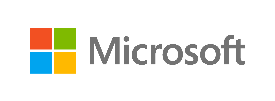 © Copyright Microsoft Corporation. All rights reserved. 